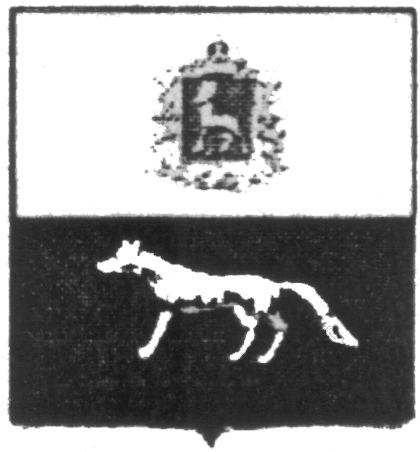 П О С Т А Н О В Л Е Н И Е  от 10 мая 2017 года №16О внесении изменений в Приложение к постановлению администрации сельского поселения Елшанка муниципального района Сергиевский № 40 от 31.12.15г. «Об утверждении муниципальной программы «Развитие сферы культуры и молодежной политики на территории сельского поселения Елшанка муниципального района Сергиевский» на 2016-2018гг.В соответствии с Федеральным законом от 06.10.2003 № 131-ФЗ «Об общих принципах организации местного самоуправления в Российской Федерации» и Уставом сельского поселения Елшанка, в целях уточнения объемов финансирования проводимых программных мероприятий, Администрация сельского поселения Елшанка муниципального района Сергиевский  ПОСТАНОВЛЯЕТ:        1.Внести изменения в Приложение к постановлению Администрации сельского поселения Елшанка муниципального района Сергиевский № 40 от 31.12.15г. «Об утверждении муниципальной программы «Развитие сферы культуры и молодежной политики на территории сельского поселения Елшанка муниципального района Сергиевский» на 2016-2018гг. (далее - Программа) следующего содержания:        1.1.В Паспорте Программы позицию «Объемы и источники финансирования Программы» изложить в следующей редакции:        Общий объем финансирования программы в 2016-2018 годах:всего – 1436,02219 тыс.рублейв том числе:2016 год – 684,26534 тыс.рублей;2017 год – 751,75685 тыс. рублей;2018 год – 0,00 тыс. рублей.       1.2. Приложение №1 к Программе изложить в редакции согласно приложению №1 к настоящему Постановлению.      2.Опубликовать настоящее Постановление в газете «Сергиевский вестник».      3.Настоящее Постановление вступает в силу со дня его официального опубликования.Глава сельского поселения Елшанка  муниципального района Сергиевский                                              Прокаев С.В.Приложение №1к Постановлению администрациисельского поселения Елшанкамуниципального района Сергиевский №16 от 10.05.2017г.Перечень мероприятий муниципальной программы «Развитие сферы культуры и молодежной политики на территории сельского поселения Елшанка муниципального района Сергиевский» на 2016-2018 годы№ п/пНаименование мероприятияОтветственные исполнители (соисполнители)Срок реализацииОбъем финансирования по годам, тыс. рублейОбъем финансирования по годам, тыс. рублейОбъем финансирования по годам, тыс. рублейОбъем финансирования по годам, тыс. рублейИсточники финансирования№ п/пНаименование мероприятияОтветственные исполнители (соисполнители)Срок реализации201620172018ВсегоИсточники финансирования1Проведение программных массовых мероприятий, направленных на сохранение и развитие традиций и обрядов национальных культур в селах поселенияАдминистрация сельского поселения Елшанка2016-201835,0000040,000000,0000075,00000Бюджет поселения2Создание условий для организации досуга и обеспечение жителей поселения услугами организаций культуры, в том числе организация содержания домов культуры поселенияАдминистрация сельского поселения Елшанка2016-2018609,80625655,036200,000001264,84245Бюджет поселения3Организация библиотечного обслуживания населения, комплектование и обеспечение сохранности библиотечных фондов библиотек поселенийАдминистрация сельского поселения Елшанка2016-201824,1423430,143610,0000054,28595Бюджет поселения4Организация и осуществление мероприятий по работе с детьми и молодежью в поселенииАдминистрация сельского поселения Елшанка2016-201815,3167516,577040,0000031,89379Бюджет поселения5Прочие мероприятияАдминистрация сельского поселения Елшанка2016-20180,0000010,000000,0000010,00000Бюджет поселенияИТОГО684,26534751,756850,000001436,02219